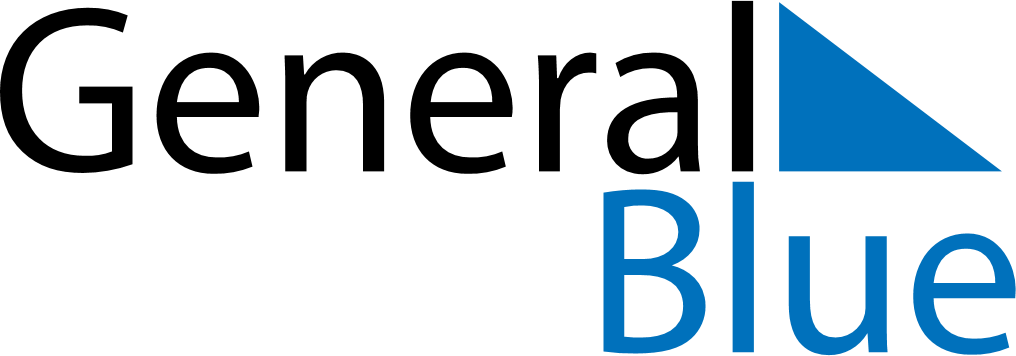 March 2027March 2027March 2027March 2027GuamGuamGuamSundayMondayTuesdayWednesdayThursdayFridayFridaySaturday1234556Guam History and Chamorro Heritage Day789101112121314151617181919202122232425262627Good FridayGood Friday28293031Easter Sunday